Unit 3 Lesson 10 – SSS & SAS Criterion for SimilarityDetermine whether each pair of triangles is similar or not. Show your work and explain.1.)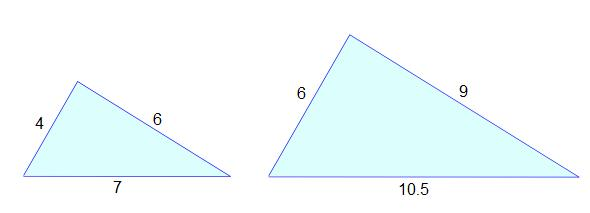 2.)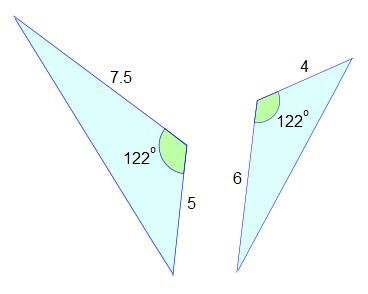 3.)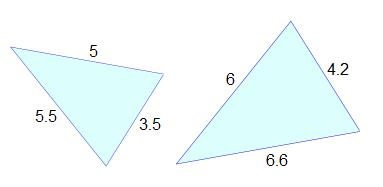 4.)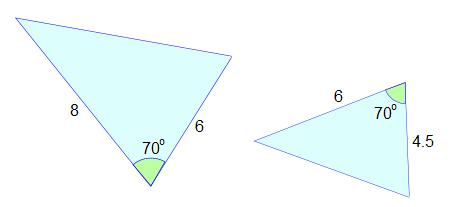 5.)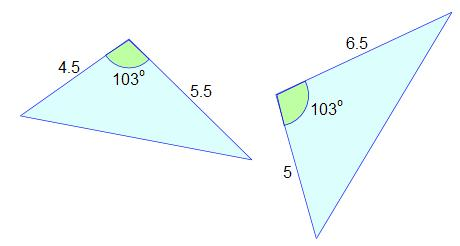 6.)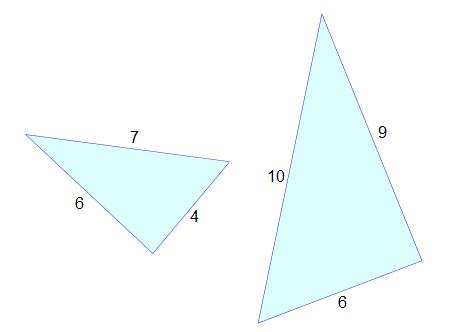 